О признании утратившими силу некоторых                                  постановлений Правительства Кировской области  Правительство Кировской области ПОСТАНОВЛЯЕТ:Признать утратившими силу постановления Правительства Кировской области:От 25.02.2009 № 4/20 «О порядке рассмотрения документов для предоставления государственных гарантий Кировской области». От 15.05.2009 № 11/118 «О внесении изменений в постановление Правительства Кировской области от 25.02.2009 № 4/20». От 11.11.2009 № 30/398 «О внесении изменений в постановление Правительства Кировской области от 25.02.2009 № 4/20». От 18.11.2011 № 128/589 «О внесении изменений в постановление Правительства Кировской области от 25.02.2009 № 4/20». От 20.02.2012 № 140/75 «О внесении изменений в постановление Правительства Кировской области от 25.02.2009 № 4/20». От 10.04.2013 № 204/198 «О внесении изменений в постановление Правительства Кировской области от 25.02.2009 № 4/20». От 18.08.2015 № 55/507 «О внесении изменений в постановление Правительства Кировской области от 25.02.2009 № 4/20». От 21.04.2016 № 95/254 «О внесении изменений в постановление Правительства Кировской области от 25.02.2009 № 4/20». От 26.01.2017 № 42/48 «О внесении изменений в постановление Правительства Кировской области от 25.02.2009 № 4/20».От 18.05.2017 № 65/249 «О внесении изменения в постановление Правительства Кировской области от 25.02.2009 № 4/20».От 01.07.2019 № 357-П «О внесении изменений в постановление Правительства Кировской области от 25.02.2009 № 4/20».Настоящее постановление вступает в силу после его официального опубликования.Губернатор  Кировской области    А.В. Соколов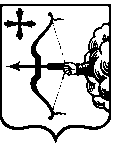 ПРАВИТЕЛЬСТВО КИРОВСКОЙ ОБЛАСТИПОСТАНОВЛЕНИЕПРАВИТЕЛЬСТВО КИРОВСКОЙ ОБЛАСТИПОСТАНОВЛЕНИЕПРАВИТЕЛЬСТВО КИРОВСКОЙ ОБЛАСТИПОСТАНОВЛЕНИЕПРАВИТЕЛЬСТВО КИРОВСКОЙ ОБЛАСТИПОСТАНОВЛЕНИЕ20.01.2023                          №21-Пг. Киров г. Киров г. Киров г. Киров 